S1Fig. Eddy diffusivity (Ksection along 23°W (Panel A) and grouped by region (Panel B; colored crosses denote individual profiles, corresponding colored horizontal lines maximum NOx gradient and black line region mean). Mixed layer data are omitted from plots.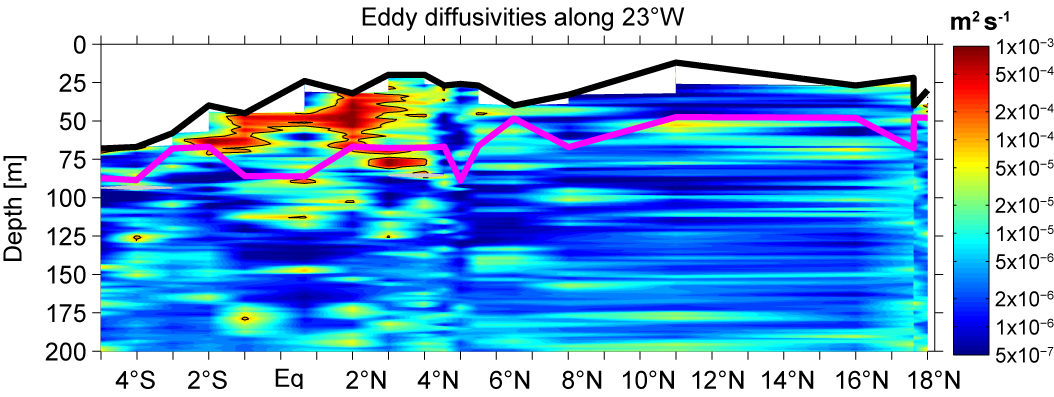 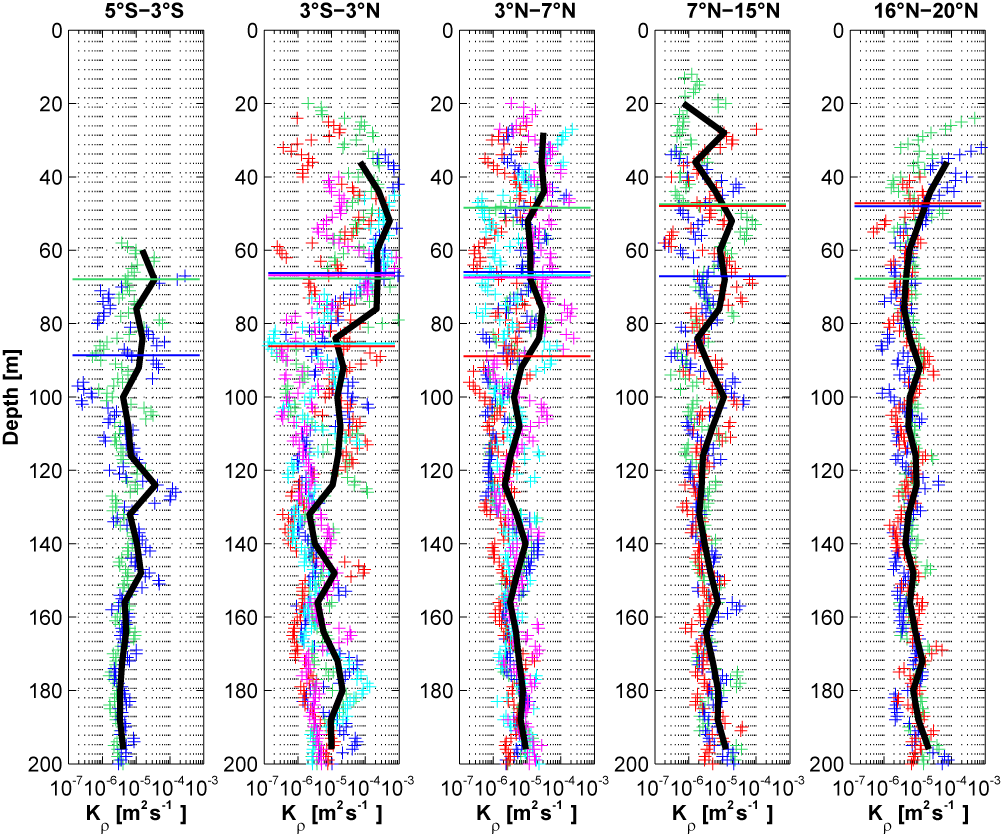 